Scottish Athletics Field Events Grand Prix Series (Incorporating Hammerama & Seated Throws) 2015(Held under UKA & IPC Rule – IPC approved)Venue - Craigswood  Stadium LivingstonDates:-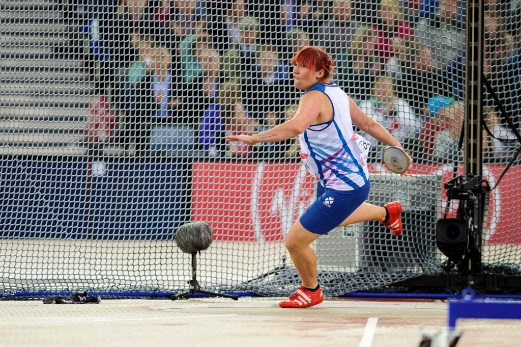 GP1 – 11 & 12 April - 2015GP2 –  6  & 7 June - 2015GP3 – 25 & 26 July - 2015 GP Final – 5 & 6 September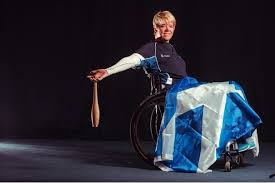 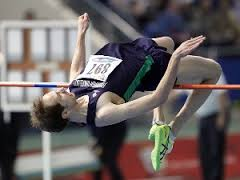 Supporting Field Events in ScotlandSave money by pre-enteringPre Comp Entries: £5 per event.On the day £10 per event.Series Entry: £16 per event (series entry fees will be collected at the first GP MeetingEntries close 1 week prior to each eventPrizes will be awarded throughout the age groups. Details to be announced laterEntries should be sent to:Mary AndersonScottish AthleticsCaledonia HouseSouth GyleEdinburghEH12 9DQOr e-mail  mary.anderson@scottishathletics.org.ukEntry Fees will be collected on the day at registrationDeclarations will close 1 hour prior to event. Weigh in for personal implements 60 min prior to EventAll athletes will get 6 attempts (throws and horizontal jumps)2 Warm up attempts will be allowed Official Entry FormName____________________________________Club/School_______________________________Date of Birth_______________   Age Group _____________________Address ____________________________________________Email  Address______________________Telephone Number_____________  Mobile Number________________ SAL Membership No ___________________________________IPC Classification_______________________________________Favourite music track_________________________________Event 1  ____________  	PB_____________Anticipated Performance_________	Event 2_____________	PB_______________Anticipated Performance	_______________Event 3_____________	PB_______________Anticipated Performance	_______________GP1 – Saturday 11/Sunday 12 April 2015
GP2 – Saturday 6/Sunday 7 June 2015
GP3 – Saturday 25/Sunday 26 July 2015
GP Final – Saturday 5 Sunday 6 September 2015Provisional TimetableSaturdayEvent NoTimeEventGrading110.00HammerSenior/U20  Women210.00High JumpStart height 1.30 -1.55m311.15HammerUnder 11/13411.15JavelinUp to 40m512.30HammerSenior /U20 Men612.30High JumpStart height 1.55 - 1.75m714.45HammerU17/15 Girls814.45ShotUp to 9m 916.00HammerU20 M/W; U17/15 Boys1016.00Shot Between 9 - 11mSundayTimeEventGrading110.00DiscusUp to 25m210.00Long JumpBetween 4.50 - 5.20m311.15Seated ThrowClub, followed by discus411.15ShotOver 11m512.30Long JumpBetween 5.20 - 6.00m612.30JavelinOver 40m714.45Long Jumpover 6.00m814.45DiscusBetween 25 - 40m916.00Hign JumpStart height 1.75m1016.00DiscusOver 40mDatesApril 11/12Events as aboveJune 6/7Triple Jump instead of Long JumpJul 25/26Events as aboveSept 5/6Triple Jump instead of Long Jump